Поправки внесены общим решением участников семинара-практикума, проходившего в г. Костроме 4 декабря 2017 года.От составителейНеобходимость создания Правил многоборья «Юный моряк» возникла давно. Их отсутствие приводило к тому, что любые соревнования юных моряков, как местного, так и российского значения, зачастую начинались с обсуждения условий их проведения. А это выливалось порой в долгие споры представителей команд, пока они не приходили к согласию. Попытки составления Правил принимались не единожды, но из-за возникающих при этом проблем все начинания заканчивались безрезультатно. Наверняка, самым сложным было утверждение Правил на самом высоком Российском уровне.  Нам это удалось.Принятию Правил препятствовал и тот факт, что отдельные руководители клубов категорически не приемлют соревнований среди юных моряков. Одни воспринимают их как нечто незначительное и второстепенное, по сравнению с профессиональной ориентацией и морской подготовкой подростков, других пугает, что дух соперничества внесет нездоровую конкуренцию в среду наших клубов, третьи считают, что КЮМы превратятся в некое подобие ДЮСШ. Тем не менее, слеты, а в их рамках и соревнования по программе «Юный моряк», даже межрегионального и российского масштаба, проводятся с завидным постоянством и отказываться от них нельзя хотя бы по одной причине - более серьезного в массовых встречах юных моряков мало что придумано. Однако каждый организатор проводит их почему-то по собственной программе и устанавливает свои требования. Чтобы наши соревнования заслужили уважение и действительно проходили на высоком организационном уровне, сводили к минимуму необъективность судейства, исключали разногласия и споры представителей необходимы единые Правила, но с пригодной для различных условий гибкой системой проведения. Клубы юных моряков только выиграют от принятия этих правил.Предлагаемая нами обширная программа соревнований (большое количество видов многоборья, а также вариантов их проведения) обусловлена тем, что клубы, исходя из своих возможностей, в той или иной мере практикуют это у себя.Наша задача состояла в том, чтобы выбрать наиболее известные, зрелищные и доступные дисциплины и составить их подробное описание.Остались “за бортом” такие  заслуживающие внимание виды, как яхтинг, приём-передача световой азбукой Морзе, второй стандарт морских узлов, безрульные парусные гонки и др. Но считаем, что при соблюдении  указанной далее процедуры, никогда не поздно включить любые другие дисциплины.Признаем, что по-прежнему слабым местом в соревнованиях юных моряков остается судейство. Дело даже не в том, что на слётах не предусматриваются средства для оплаты работы судейской коллегии, а, скорее всего, бывает сложно найти компетентных и ответственных судей, знающих нашу специфику. Поэтому, фраза «судейская бригада формируется из представителей команд» перекочевала из различных более ранних Положений в настоящие Правила.При подведении итогов и определении результатов по всему многоборью ранее пользовались устаревшей практикой суммирования мест, занятых участниками или командами в отдельных видах. Опыт показал, что данная методика весьма необъективна. Мы перешли к более совершенной системе очков (подобной той, что существует в морском многоборье). Определение результатов по очкам не только более объективно, но и позволяет сопоставлять итоги выступлений в совершенно непохожих друг на друга видах, сравнивать выступления различных участников в разных соревнованиях, ориентироваться на лидеров. При  разработке данной методики мы исходили из того, что все виды многоборья равнозначны.Нами представлены две системы подсчета очков. Одна из них, 450-бальная, давно применяется в наших клубах. Другая, 1000-бальная, возникла после того, как Федерация морских многоборий и гребно-парусного спорта России выдвинула свои требования к многоборью «Юный моряк», так как в морском многоборье используются 1000-бальные таблицы. Право определять, какой системе подсчета очков отдать предпочтение, принадлежит стороне, проводящей соревнование.При составлении Правил многоборья «Юный моряк» мы опирались как на свой, так и на опыт наших коллег из Нарвы, Петрозаводска, Костромы, Ярославля, Тольятти и других городов. В частности, уникальная система подсчета очков в парусных гонках, разработанная Т.Б. Ястребовым (г. Нарва), оказалась намного объективнее подсчета по таблицам, принятым в морском многоборье, и мы сохранили ее, внеся незначительные усовершенствования (формулу).Правила разработаны при участии Управления воспитания и дополнительного образования детей и молодёжи Министерства образования РФ, Управления спорта и отдела информационной работы Российской оборонной спортивно-технической организации, Федерации морских многоборий и гребно-парусного спорта России, и были рассмотрены на совещании руководителей клубов юных моряков и учреждений морского профиля, культивирующих многоборье "Юный моряк", 26-28 апреля 2000 г. в городе Костроме.Коррективы и дополнения в настоящие правила могут вноситься уполномоченной комиссией, избираемой на Всероссийских совещаниях руководителей детско-юношеских учреждений морского профиля или Всероссийских слетах юных моряков.Авторский коллектив:Парфенов Павел Александрович (г. Ижевск, клуб «Дельфин»); Закидкин Виктор Анатольевич (г. Москва, РОСТО); Логинов Алексей Юрьевич (г. Москва, Федерация морских многоборий и гребно-парусного спорта России); Мазыкина Нина Васильевна (г. Москва, Министерство образования РФ); Ястребов Томислав Борисович и Тренин Вадим Евгеньевич (г. Нарва, КЮМ).Под общей редакцией Логинова Алексея Юрьевича.По вопросам внесения дополнений и изменений обращаться:Парфёнов П.А. - г. Ижевск, т. (3412) 54-36-34; т/ф 54-33-55; E-mail: Delpfin18@mail.ruI. Общие положения1.1. Цели и задачи.Соревнования проводятся с целью совершенствования и популяризации деятельности подростковых клубов морского профиля, объединения их общими задачами, ознакомления с опытом работы сильнейших коллективов, демонстрации практических навыков, приобретенных юными моряками, распространения водных и прикладных видов спорта.1.2. Место проведения.Соревнования могут проводиться на базе любого клуба морского профиля, находящегося на берегу крупного водоема, имеющего достаточно развитую шлюпочную базу с необходимым количеством укомплектованных шлюпок ЯЛ-6 или ЯЛ-4, способного принять запланированное количество участников.1.3. Характер соревнований.Соревнования проводятся в командном и лично-командном зачете и могут проходить в виде первенств, турниров, кубков, регат, встреч, слетов.Поправка! В зависимости от времени проведения соревнований виды многоборья разделяются на зимние обязательные и летние обязательные виды, а также прикладные виды.Зимние виды (результаты входят в общий командный зачет): стрельба, семафор, вязание морских узлов, подача выброски, устройство шлюпки, плавание (исходя из возможностей организаторов).Летние виды (результаты входят в общий командный зачет): стрельба, семафор, вязание морских узлов, подача выброски, устройство шлюпки, плавание (исходя из возможностей организаторов), кросс, гребные гонки (учитывая погодные условия), парусные гонки (учитывая погодные условия).Прикладные виды (результаты не входят в общий командный зачет): подтягивание на перекладине/отжимание, перетягивание каната, полоса препятствий, гребно-парусная комплексная гонка, гребно-парусная крейсерская гонка, постановка и уборка парусного вооружения, выполнение команд на веслах, неполная разборка-сборка АКМ. Поправка внесена общим решением участников семинара-практикума, проходившего в г. Костроме 4 декабря 2017 года.1.4. Участники соревнований.В соревнованиях участвуют команды детско-юношеских морских клубов, морских объединений, в состав которых входят: - тренер - представитель;- для соревнований на шлюпках ЯЛ-6 – команда 7-8 человек с зачетом по 7-ми лучшим;- для соревнований на шлюпках ЯЛ-4 – команда 5-6 человек с зачетом по 5-ти лучшим.Допускаются команды со смешанными экипажами, при этом льготы девушкам не предоставляются (за исключением силовой гимнастики).При наличии нескольких команд, в составе которых только девушки, по решению организаторов между ними может проводиться отдельный зачет и нормативы могут быть несколько занижены.1.5. Возраст участников.Возраст участников определяется по дате рождения. Решение о разделении участников по возрастным группам принимается организаторами. В зависимости от ранга соревнований и количества участников, в соответствии с делением соревнований по зимним и летним видам, соревнования могут проводиться только для одной возрастной группы, то есть без разделения участников на возрастные группы, или с разбивкой на 2 или 3 возрастные группы.Поправка! Устанавливаются следующие возрастные группы участников соревнований в соответствии с разделением на зимние и летние виды многоборья:- Зимние:Участники соревнований (зимние виды) в младшей возрастной группе могут принимать участие в составе старшей возрастной группы, старшим в младших группах участвовать запрещается.- Летние:Поправка внесена общим решением участников семинара-практикума, проходившего в г. Костроме 4 декабря 2017 года.1.6. Условия допуска к соревнованиям.Для допуска к соревнованиям организаторы вправе затребовать от команд  следующие документы:1) именную заявку на участие в соревнованиях от участвующей организации с медицинскими допусками или медицинскими справками с допусками на каждого участника (см. приложение №1);документы, удостоверяющие личность, на каждого участника:- до 14 лет – свидетельство о рождении;- с 14 лет – паспорт; 3) справки с фотографиями и указанием возраста, заверенные печатью учреждения, от участников, предоставивших свидетельства о рождении (см. приложение №2);полисы обязательного медицинского страхования каждого участника;страховые свидетельства (полисы) от несчастного случая на каждого участника;документ, подтверждающий право управления парусным судном (для рулевого);7) письменные согласия родителей на участие ребенка в данном соревновании; 8) справку центра гигиены и эпидемиологии об отсутствии карантина на каждого участника; 9) приказы учреждения о направлении команды на соревнование и назначении ответственных за жизнь и здоровье детей;  10) ведомость о проведении инструктажа с каждым членом команды по правилам техники безопасности в период проведения соревнований.Поправка! Подача заявок и пакета документов для участия в соревнованиях производиться строго до момента проведения мандатной комиссии.Поправка внесена общим решением участников семинара-практикума, проходившего в г. Костроме 4 декабря 2017 года.1.7. Обязанности и права участников.1.7.1. Участник соревнований обязан:- соблюдать дисциплину, общепринятые правила и нормы поведения, быть корректным и вежливым к другим участникам, судьям, зрителям;- беспрекословно выполнять указания официальных лиц и судей;- вести честную спортивную борьбу;	- знать Правила соревнований, Положение, правила безопасности, строго их соблюдать.1.7.2. Участнику запрещается:- вмешиваться в работу судей, вступать в пререкания с ними, внешне выражать свое недовольство судейством;- отказываться от дальнейшего участия в соревнованиях, за исключением случаев заболеваний или травм.За грубость, недисциплинированность, нарушение спортивного режима, сквернословие решением главного судьи участник снимается с соревнований.1.7.3. Участник имеет право обращаться к судьям через представителя.1.8. Обязанности и права представителей.1.8.1. Каждая организация, участвующая в соревнованиях, должна иметь своего представителя (тренера), который является руководителем команды и несет ответственность за дисциплину участников и соблюдение ими правил безопасности.1.8.2. Представитель обязан:- знать Правила, Положение и программу соревнований;- обеспечить явку команды на открытие, старты и закрытие соревнований;- своевременно пройти мандатную комиссию;- участвовать в жеребьевках, присутствовать на совещаниях судейской коллегии, проводимых совместно с представителями.Отсутствие представителя при жеребьевках и на совещаниях не может служить основанием для протеста.1.8.3. Представителю запрещается вмешиваться в работу судей и других официальных лиц.Представитель, проявивший недисциплинированность или не справляющийся со своими обязанностями, может быть отстранен от представительства решением общего собрания представителей и судейской коллегии с сообщением в направившую его организацию.Обязанности представителя в его отсутствие выполняет старшина шлюпки  (капитан команды).1.8.4. Представитель обеспечивает компенсацию за утраченное шлюпочное и другое имущество, полученное им от организаторов соревнований, исключая случаи форс-мажорных обстоятельств.Представитель имеет право:- обращаться в судейскую коллегию и к организаторам по вопросам, относящимся к проведению соревнований;- получать информацию о программе соревнований, составах команд, технических результатах и т.д.;- подавать протесты.II. Руководство и организация соревнованийДля подготовки и обеспечения соревнований, организация, проводящая их, создает организационный комитет, который решает следующие задачи:- составление Положения о соревнованиях (отвечающего требованиям настоящих Правил) и рассылка его участникам;- подготовка и оборудование мест соревнований;- обеспечение участников равноценными судами;- обеспечение судейскими и спасательными катерами;- организация медицинского обслуживания;- обеспечение безопасности участников и зрителей;- обеспечение инвентарем;- прием, регистрация и обратная отправка участников;- размещение участников;- организация питания;- организация судейства;- обеспечение работы секретариата;- назначение мандатной комиссии;- проведение торжественных мероприятий по открытию и закрытию  соревнований;- награждение призеров;- освещение соревнований в СМИ.III. Программа соревнований3.1. Виды многоборья.Многоборье может включать в себя следующие виды:1) кросс;2) стрельба из пневматической винтовки (пневматического пистолета);3) плавание;4) гребные гонки;5) парусные гонки;6) флажный семафор;7) вязание морских узлов;8) Силовая гимнастика (подтягивание для юношей, отжимание для девушек);9) подача выброски;10) перетягивание каната;11) полоса препятствий;12) гребно-парусная комплексная гонка;13) гребно-парусная крейсерская гонка;14) устройство шлюпки;15) постановка и уборка парусного вооружения;16) выполнение команд на веслах;Поправка! 17) неполная разборка-сборка АКМ.Поправка внесена общим решением участников семинара-практикума, проходившего в г. Костроме 4 декабря 2017 года.В зависимости от местных условий, сроков проведения, продолжительности соревнований, количества команд, численного состава и подготовленности участников, организаторы при составлении Положения и программы выбирают виды многоборья. В ходе соревнований из-за погодных или других условий судейская коллегия, по согласованию с организаторами, может отменить отдельные виды многоборья.3.2. Условия проведения отдельных видов.Каждый член команды участвует во всех видах многоборья, заявленных в конкретных соревнованиях.3.2.1. Кросс:- дистанция для младшей возрастной группы – 500 м; для средней возрастной группы 800 или 1000 м; для старшей возрастной группы – 800 или 1000 м;  - местность пересечённая;- обувь произвольная. 3.2.2 Стрельба из пневматической винтовки (пневматического пистолета):Поправка! Допускается использование оружия, предоставленного командами-участниками соревнований, при условии возможного использования его всеми участниками, предоставив оружие судейству до начала соревнований. Пульки для стрельбы предоставляются организаторами соревнований.В зависимости от возможностей организаторов соревнований стрельба может производиться из винтовки или пистолета; условия проведения соревнований конкретизируются в положении.Утверждается стрельба «на точность».Поправка внесена общим решением участников семинара-практикума, проходившего в г. Костроме 4 декабря 2017 года.- оружие, действующее на сжатом воздухе или СО2; - калибр - 4,5 мм;- дистанция - 10 м;- количество выстрелов:пробных –  не ограничено (если ограничивается, то оговаривается в Положении);зачетных – 10 (5 - при дефиците времени) (оговаривается в Положении);- общее время на стрельбу – 20 (10) мин (оговаривается в Положении);- стрельба из винтовки: упражнение выполняется из положения стоя с руки без опоры и без использования ружейного ремня; прицел открытый или диоптрический; мишень №8 (см. приложение №3);- стрельба из пистолета: упражнение выполняется из положения стоя без опоры; пистолет удерживается и выстрелы производятся одной рукой; запрещается закрепление запястья; прицел открытый; мишень №9 (см. приложение №3а);3.2.3. Плавание:- дистанция - 100 или 50 м;- стиль - вольный.3.2.4. Гребные гонки на ЯЛ-6 (ЯЛ - 4):- дистанция (предпочтительно прямая):	- 1000 м - для средней и старшей возрастных групп;	- 500 м - для младшей возрастной группы;- состав команды - 7 (5) человек без взрослого на борту;- гонки проводятся на акватории в стороне от судового хода;- при невозможности проведения гонки по прямой, гонка проводится с поворотом вокруг знака, который огибается левым бортом, при этом встречные шлюпки расходятся  также левыми бортами;- старт может быть: - общим «жестким» или общим «летучим», с предварительным  визуальным выравниванием шлюпок; - раздельным с одинаковыми по времени интервалами;- шлюпки, номера воды, очередность старта распределяются по жеребьевке,  проводимой перед гонкой;- в зависимости от количества команд-участниц могут проводиться несколько заездов, а также полуфиналы и финал;- гонки проводятся на однотипных шлюпках, укомплектованных штатным имуществом, необходимым для гребных гонок; весла - вальковые, рыбины лежат на штатных местах;- замена имущества, полученного в комплекте со шлюпкой, без согласования с судейской коллегией запрещена;- использование командами своих весел и уключин оговаривается в Положении;- в остальном руководствоваться Правилами соревнований по гребле на ялах, изд. 1999 года.3.2.5. Парусные гонки на ЯЛ-6 (ЯЛ - 4):- состав команды - 7 (5) человек без взрослого на борту;- гонки проводятся на акватории в стороне от судового хода;- дистанция не менее 2-х км. в виде треугольника и петли (допускается сокращенная дистанция в виде треугольника);- старт против ветра;- предстартовое время - 10 минут;- действие правила «одной минуты» оговаривается в гоночной инструкции; - старт открыт - 5 (при слабой подготовленности рулевых - 10) минут;- финиш открыт в течении 1/3 времени, затраченного на прохождение дистанции шлюпкой, финишировавший первой (при слабой подготовленности рулевых, по решению судейской коллегии  – 1/2 времени первой шлюпки);- оптимальное количество гонок  -  3  (устанавливается в зависимости от количества команд-участниц и погодных условий); результат худшей гонки не учитывается;- допускается проведение 2-х гонок, тогда в зачет идут обе;- шлюпки распределяются по жеребьевке;- гонки проводятся на однотипных шлюпках, укомплектованных штатным имуществом, необходимым для парусных гонок;- замена имущества, полученного в комплекте со шлюпкой, без согласования с судейской коллегией запрещена;- по усмотрению организаторов используется один из вариантов подъема парусов:	- на ракс-бугеле и третной стропке;	- на «удавке»;- разрешается использование дополнительного такелажа;- использование командами своих парусов оговаривается в Положении о соревнованиях;- после каждой гонки, по решению организаторов, может производиться пересадка экипажей в другие шлюпки, в соответствии с результатами жеребьевки (что оговаривается в гоночной инструкции);- после смены шлюпок замена имущества запрещена;- настройка такелажа и парусов - в течение предстартового времени;- экипажи должны находиться в спасательных жилетах, надетых в соответствии с правилами, с момента посадки в шлюпки и до выхода из нее (за нарушение этого требования команда снимается с гонки и результат ее в данной гонке приравнивается к нулю);- в остальном гонки проводятся по правилам парусных гонок  (см. «Гребно-парусное  многоборье»  - правила соревнований, изд. 2000 г.);- перед гонкой рулевые получают гоночную инструкцию.3.2.6. Флажный семафор:- согласно пункта 3.2. настоящих Правил каждый участник и передает, и принимает текст семафором; результат выступления оценивается по приему; - участники заранее разбиваются по парам (сначала передают одни и принимают другие, после чего партнеры меняются местами); - одновременно может участвовать вся команда;- при нечетном количестве заявленных в многоборье участников, участнику на приеме, не имеющему пары, может передавать любой партнер из команды;- контрольное время - 1 мин.;- рекомендуемая дистанция между передающим и принимающим - 50-100 м;- количество попыток 1-2 (в зависимости от числа участников); зачет по лучшей;- один экземпляр текста находится у передающего, другой - у судьи на приеме;- перед началом упражнения передающему дается время до 30-ти сек. на ознакомление с текстом;- допускается передача под диктовку (диктовать передающему может любой участник команды);Поправка! - передаваемые тексты – это морские термины, существительные и прилагательные единственного или множественного числа в именительном падеже, с общим количеством знаков не менее 120 (для младшей возрастной группы) и не менее 170 (для старшей возрастной группы) (см. образец - приложение № 4);Участники соревнований совместно с заявкой направляют в адрес оргкомитета соревнований 50 наименований с целью создания текстов для передачи флажным семафором.Поправка внесена общим решением участников семинара-практикума, проходившего в г. Костроме 4 декабря 2017 года.- команды-участницы накануне соревнований предоставляют в судейскую бригаду не менее 10-ти вариантов своих текстов, по 2 экземпляра каждый, отпечатанных столбиком крупным шрифтом на плотных карточках размером 10 см х 20 см (10 см на 30 см для старшей возрастной группы);- над каждым текстом - название клуба, его предоставившего;- пользоваться своими текстами не допускается;- в передаваемых текстах должны равномерно сочетаться, как короткие и понятные, так длинные и сложные слова (см. образец); - судейская бригада отбирает и использует в соревновании равнозначные по сложности тексты;- с начала отсчета контрольного времени и до конца передачи словесные переговоры между участниками запрещены; связь между передающим и принимающим поддерживается только с использованием служебных знаков;- принимающий называет судье принятые слова; Поправка!  Слово считается засчитанным, если полностью передано, озвучено принимающим; принимающий может проговаривать буквы и слоги вслух при условии, что его не слышит передающий. Поправка внесена общим решением участников семинара-практикума, проходившего в г. Костроме 4 декабря 2017 года.- судья на приеме карандашом отмечает в своей карточке правильно принятые слова;- допускается пропуск в передаче труднопонятных слов и грамматические ошибки, если они не искажают смысл слова; - если текст закончился до истечения минуты, то следует начать передачу текста сначала, но только в том случае, если не производился пропуск слов; - в случаях, когда участник уверенно принимает со скоростью больше 120 знаков в минуту, перед началом выступления он может запросить сразу две разные карточки;- по истечении одной минуты и сигнала секундометриста передающий должен опустить флажки;- в зачет идут знаки (буквы) в правильно и полностью принятых словах (за исключением последнего, неполностью переданного слова).3.2.7. Вязание морских узлов:- узлы вяжутся в любой последовательности и только ходовым концом;- вяжутся следующие 6 узлов (первый стандарт): 1) рифовый;2) шкотовый (на огоне);3) беседочный (на поясе);4) «удавка» (вяжется вокруг такелажной банки и не менее 3-х шлагов ходового конца);  Поправка! Ошибкой при завязывании узла считается то, что шлаги ходового конца пересекаются друг с другом. Поправка внесена общим решением участников семинара-практикума, проходившего в г. Костроме 4 декабря 2017 года.5) простой штык (вокруг банки и не менее 2-х полуштыков ходового конца, при этом полуштыки образуют на коренном конце силуэт выбленочного узла);6) шлюпочный (вяжется таким образом, чтобы петля, охватывающая коренной конец, находилась на кромке банки; ходовой конец, проходя под банкой, не пересекался с другим; полупетля ходового конца располагалась полностью на поверхности банки маркой к участнику); Поправка! Диаметр петли шлюпочного узла должен быть не менее диаметра коренного конца. Поправка внесена общим решением участников семинара-практикума, проходившего в г. Костроме 4 декабря 2017 года.- количество попыток – 2; зачет по лучшей;- штерты для вязания длиной не менее 150 см, диаметром 6-8 мм;- размеры такелажной банки для вязания узлов: длина - не менее 120 см,    ширина - 15-20 см, толщина - 3-4 см, высота банки - 100-120 см;Поправка! - Огон для вязания шкотового узла не должен иметь коуш (металлическое кольцо). По желанию участника огон для вязания узла может сдвигаться по банке в любую сторону;- Узел считается завязанным правильно вне зависимости от оставшейся длины ходового конца;Поправка внесена общим решением участников семинара-практикума, проходившего в г. Костроме 4 декабря 2017 года.- перед упражнением концы лежат на палубе (земле) не пересекаясь и полностью касаясь пола;- время на подготовку участника - 1 мин;- исходное положение участника - стоя; - началом выполнения упражнения служит, подаваемая судьей, команда «Товсь. Ноль.» или другая, общепринятая  команда;- по окончании упражнения участник голосом дает знать секундометристу об остановке времени;- после остановки секундомера участнику запрещено касаться узлов до окончания проверки;- качество узлов проверяется судьей визуально; их внешний вид не должен допускать двоякого толкования;- в сомнительных случаях участнику предлагается самому потянуть за коренной конец и если при этом узел не примет надлежащий вид или развяжется - засчитывается ошибка;- за одну ошибку начисляется штраф - 5 секунд;- за две ошибки результат приравнивается 0 очкам;- команды могут вязать узлы своими штертами, размеры которых соответствуют  требованиям настоящих Правил.3.2.8. Силовая гимнастика (подтягивание для юношей, отжимание для девушек)Соревнования по силовой гимнастике проводятся:• в подтягивании на высокой перекладине - у мальчиков, юношей;• в сгибании-разгибании рук в упоре лёжа - у девочек, девушек;Соревнования должны проводиться в спортивных залах или на открытых площадках.Подтягивание на высокой перекладинеПодтягивание на высокой перекладине выполняется из исходного положения (ИП) - вис хватом сверху, с выпрямленными в вертикальной плоскости руками, туловищем и ногами, руки на ширине плеч, стопы вместе. Указание: Положение «руки на ширине плеч» определяется в ИП расстоянием между указательными пальцами рук участника, которое не должно отклоняться более чем на ширину ладони в меньшую или в большую стороны от ширины его плеч.При подтягивании участник обязан:• из ИП подтянуться непрерывным движением, подняв подбородок выше грифа перекладины;• опуститься в вис;• самостоятельно остановить раскачивание.При подтягивании участнику запрещено:• наносить на ладони или гриф клеящие вещества, включая канифоль;• отталкиваться от пола и касаться других предметов;• делать «рывки», «взмахи», волны ногами или туловищем;• сгибать руки поочерёдно;• висеть на одной руке;• применять накладки;• отпускать хват, раскрыв ладонь;• перехват рук вдоль или поперек грифа перекладины, раскрыв ладонь;• останавливаться при выполнении очередного подтягивания.Каждое правильно выполненное подтягивание отмечается командой «Есть!», подаваемой старшим судьёй после фиксации на 0,5 сек ИП. Команда «Есть!» является одновременно разрешением на продолжение упражнения и сопровождается объявлением счёта засчитанных подтягиваний судьёй-счётчиком.2.4.5.4. Подтягивание на высокой перекладине. Ошибки участников."Есть! " "Есть!" "Есть!"Правильно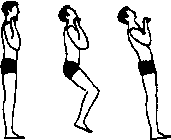 Ошибки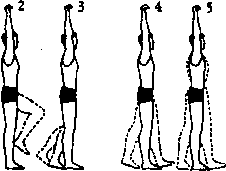 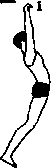 "Нет фиксации  ИП"      "Рывок"       "Взмах голенями"    "Взмах бёдрами"    "Волна"Сгибание-разгибание рук в упоре лёжа (отжимание)Сгибание-разгибание рук выполняется из исходного положения (ИП) упора лёжа: выпрямленные перед собой руки упираются в подиум для контактной платформы (пол) на ширине плеч пальцами вперёд; плечи, туловище и ноги составляют прямую линию, ноги разведены на ширину стопы, пальцы стоп упираются в подиум для контактной платформы (пол) без дополнительного упора.Указание: Расстояние между указательными пальцами рук не должно превышать ширины плеч участницы.При сгибании-разгибании рук участница обязана:• из ИП, согнув руки, прикоснуться грудью к контактной платформе;• разогнув руки, вернуться в ИП;• зафиксировать на 0,5 сек видимое для судьи ИП.Участнице запрещено:• задерживаться с принятием стартового ИП после команды «Начинайте!»;• во время отдыха нарушать ИП;• создавать упоры для ног;• касаться бёдрами пола;• разводить локти относительно осевой линии туловища более, чем по 45°;• делать «рывки» и «волны» головой, плечами, туловищем;• останавливаться во время выполнения очередного сгибания-разгибания рук;• касаться платформы грудью более 1 сек.Участница имеет право:• выполнять сгибание-разгибание рук с ускорением или замедлением;• отдыхать в ИП.Каждое правильно выполненное сгибание-разгибание рук отмечается командой «Есть!», подаваемой старшим судьёй после фиксации на 0,5 сек ИП. Команда «Есть!» является одновременно разрешением на продолжение упражнения и сопровождается объявлением счёта засчитанных сгибаний-разгибаний рук судьёй-счётчиком.ИППравильно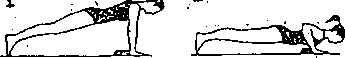 Ошибки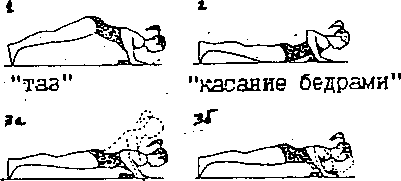 3.2.9. Подача выброски:- бросательный конец - длиной от 40 м, диаметром 4-6 мм;- лёгость - парусиновый мешочек с песком в оплетке массой от 300 до 400 г;- команды могут использовать свои выброски, размеры которых соответствуют настоящим Правилам.- результат засчитывается по первому касанию земли  лёгостью;- во время броска и до замера расстояния участнику запрещается выпускать из рук конец выброски;По решению организаторов может быть применен один из 2-х вариантов проведения.А. Традиционный:- площадка для подачи: квадрат 2,5 м х 2,5 м с ограничительным леером на высоте 1 м и примыкающим к квадрату сектором (схема сектора – приложение № 5);- задача: с площадки через леер подать бросательный конец за 10-ти метровую отметку в пределах сектора;- при падении лёгости за сектор и до 10-ти метровой отметки результат приравнивается к 0 очкам;- бросок осуществляется традиционным способом: участник стоит лицом к сектору, легость и несколько шлагов  в одной руке, остальные в другой;- количество попыток - 2, в зачет идет лучшая;- время на подготовку и бросок - до 3-х минут на каждую попытку.Б. Немецкий:- площадка для подачи: разбитый на коридоры шириной по 5 метров участок ровного поля; с ограничительным по лицевой стороне леером на высоте 1 метр;- задача: через леер подать бросательный конец за 10-ти метровую отметку в пределах своего коридора;	- при падении легости за пределами коридора результат определяется по точке пересечения бросательного конца с боковой линией коридора;- перед началом выполнения упражнения бросательный конец растягивается на всю длину приблизительно по осевой  линии коридора;	- в упражнении могут принимать участие сразу столько человек, сколько имеется в наличии подготовленных коридоров и бросательных концов; 	- по команде судьи и пуску контрольного времени все участники начинают собирать («койлать») выброски и осуществлять броски; - броски производятся любым способом;- количество попыток ограничивается контрольным временем  -  5 минут;- зачет – по лучшей попытке.      3.2.10. Перетягивание каната:- перед соревнованием участники взвешиваются;- состав команды (т.е. количество входящих в нее участников) формируется таким образом, чтобы общий вес ее участников был примерно равен общему весу команды – соперницы;- обувь без шипов;- для победы необходимо перетянуть на свою сторону, за 2-х метровую от середины площадки отметку, среднюю марку каната;Поправка! - после сигнала судьи о победе запрещается резко отпускать канат. В случае нарушения данного правила команда-нарушитель дисквалифицируется и выбывает из участия в указанном виде соревнований;Поправка внесена общим решением участников семинара-практикума, проходившего в г. Костроме 4 декабря 2017 года.- каждая встреча проводится до 2-х победных схваток, со сменой сторон;- при количестве команд более 5-ти, в каждой встрече проводится одна схватка;- команды встречаются по круговой системе («каждый с каждым»);- при большом количестве команд-участниц (более 10) встречи проводятся по олимпийской системе (проигравший выбывает). В этом случае результат перетягивания засчитывается как отдельный конкурс;- рекомендуемые размеры каната: длина – не менее 15 м; диаметр – 5-6 см.3.2.11. Полоса препятствий:- может включать в себя следующие этапы:1) передача флажным семафором сообщения команде;2) старт команды, принявшей сообщение;3) бег;4) преодоление забора высотой  2-2,5 м;5) проползание под «колючей проволокой»;6) передвижение по горизонтальному бревну;7) лазание по горизонтально натянутому канату (на высоте до 2-х м);8) подъем и спуск по вертикальному канату;9) «рукоход» - передвижение на руках по горизонтальной трубе (на высоте до 2-х м);10) «маятник» - преодоление условного рва с помощью вертикального качающегося каната;11) «кочки» - преодоление расположенных зигзагообразно кочек, находящихся друг от друга на расстоянии до 1,8 м;12) стрельба из пневматической винтовки по целям;13) метание в цель гранаты (выброски);14) преодоление в противогазе «зараженного» участка;15) переноска «пострадавшего»;16) стаскивание шлюпки с мели;17) движение на шлюпке на веслах;18) рейкование парусов;19) постановка рангоута  и парусов;20) движение на шлюпке под парусом;21) уборка парусов и рангоута;22) выталкивание шлюпки на мель;заплыв в одежде и спасательных жилетах;- этапы полосы препятствий, их очередность, условия прохождения устанавливаются в зависимости от местных условий организаторами, что отражается в положении о соревнованиях; полоса препятствий может упрощаться судейской коллегией накануне её проведения (например, из-за погодных условий);- перед соревнованием команды получают инструкцию, схему маршрута;- протяженность каждого этапа ограничивается контрольными метками;- за непрохождение этапа полностью либо за другие нарушения гоночной инструкции команда наказывается штрафным временем;- наказание должно стимулировать правильность прохождения дистанции;- за каждый промах при стрельбе и метании назначается штрафное время не менее  30 сек;- на остальных этапах величина штрафного времени устанавливается судейской бригадой соизмеримо со средним временем прохождения этапа;- в забеге участвует вся команда, старт общий;- время команды фиксируется по финишу 7 (5)-го участника;- окончательное время команды определяется с учетом штрафного времени после заслушивания судей на этапах;- в зачет идут результаты команд, время отставания которых не превышает  1/2  времени команды-лидера;- очередность забега определяется жеребьевкой.3.2.12. Гребно-парусная комплексная гонка:- гонка проводится на акватории в стороне от судового хода;- гонка проводится на однотипных шлюпках, укомплектованных штатным имуществом, необходимым для гребных и парусных гонок;- дистанция  в виде треугольника или петли протяженностью не менее 3-х км должна иметь не менее трех этапов: двух гребных (общей протяженностью не менее 1,5 км) и парусного (не менее 1,5 км);- гонка начинается с гребного этапа;- старт аналогичен старту в гребных гонках;- парусное вооружение лежит на штатных местах расчехленным;- при переходе с гребного этапа на парусный после прохождения промежуточного знака и отмашки судьи команда может совершить 3 гребка, после чего обязана убрать весла и уключины, надеть спасательные жилеты и только после этого приступить к постановке рангоута и парусов;- при переходе с парусного этапа на гребной после прохождения промежуточного знака и отмашки судьи команда обязана немедленно убрать паруса и срубить мачту (фал должен быть подготовлен к отдаче на подходе к знаку);- команда не должна начинать движение на веслах (устанавливать уключины и весла) до тех пор, пока мачта не будет полностью срублена;- при подходе к промежуточным финишам перед сменой рода движения рулевые должны стараться выбирать курс таким образом, чтобы ранее финишировавшие суда оставались  со стороны подветренного борта;- обгоняющая шлюпка обязана уступать дорогу обгоняемой;- при расхождении  гребных и парусных судов (за исключением случаев огибания знаков) преимуществом пользуются парусные;- преимуществом у знаков, как у гребных, так и у парусных судов, имеющих связанность, пользуются внутренние;- за навал на знак, как гребных, так и парусных судов, команды обязаны исправиться совершив один оборот на 360, отойдя в сторону и не мешая другим судам;- в процессе гонки на соответствующих этапах команды должны руководствоваться правилами гребно-парусного многоборья, изд. 2000 г.;- по решению организаторов соревнований в гонку состоящую более, чем из 3 этапов могут быть включены безрульный парусный и безрульный гребной этапы;  в этом случае:а) при переходе с гребного этапа на безрульный парусный для снятия руля с момента фиксации фала устанавливается время 2 минуты;	б) при переходе с парусного этапа на безрульный гребной руль снимается сразу после уборки рангоута; без руля команда должна дойти до финиша этапа, огибая с предписанной стороны, как минимум, 5 знаков (вех, высотой не менее 1 метра), установленных по прямой линии на расстоянии   10 - 15 метров друг от друга (слалом);- команды штрафуются за каждый гребок более трех, за каждое неубранное весло и уключину, за каждый не вовремя  надетый спасательный жилет, за каждого нарушителя вставшего на банку или планширь при постановке и уборке парусного вооружения, в гребной безрульной гонке (слаломе) за каждый навал или касание веслами знака и другие нарушения дополнительными 5-ю секундами за каждое;- время команды определяется с учетом штрафного времени, после заслушивания судей на промежуточных финишах;- в зачет идут результаты команд, время отставания которых, не превышает  1/2  времени команды-лидера;- перед гонкой рулевые получают гоночную инструкцию.3.2.13. Гребно-парусная крейсерская гонка:- особенностью гонки является  право рулевого самому выбирать род движения;- гонка проводится на однотипных шлюпках, укомплектованных штатным имуществом, необходимым для гребных и парусных гонок;- дистанция в виде треугольника или петли, общей протяженностью не менее 5-ти км;- старт для всех команд проводится на веслах, либо под парусами;- право рулевого на выбор рода движения наступает после достижения шлюпкой определенного рубежа (знака), либо после сигнала судьи, либо по истечении заданного отрезка времени;- в непосредственной близости от знаков встречные суда расходятся бортами, которыми огибают знак;- при расхождении, огибании знаков, смене рода движения, при начислении штрафного времени и определении результатов - команды и судьи должны руководствоваться соответствующими положениями, предусмотренными условиями комплексной гонки (пункт 3.2.12);- перед гонкой рулевые получают гоночную инструкцию.3.2.14. Устройство шлюпки:Поправка! - Формат проведения соревнований устанавливается Положением и может предусматривать использование непосредственно корпуса шлюпки, плаката, индивидуальных тестов. Порядок начисления очков по виду конкретизируется положением о проведении соревнований.Поправка внесена общим решением участников семинара-практикума, проходившего в г. Костроме 4 декабря 2017 года.- соревнование проводится у стоящей на суше шлюпки или макета шлюпки, с установленными на них парусным вооружением и предметами снабжения;- возле шлюпки могут находиться только участники выступающей команды;- на осмотр шлюпки и подготовку дается до 2-х минут;- названия деталей корпуса, парусного вооружения и предметов шлюпочного снабжения, (всего 90 наименований) поименно внесены в плотные карточки размером не менее чем 5 см х 10 см;           - для удобства все 90 наименований сведены в таблицу (см. приложение №6);- задача каждого участника команды как можно быстрее отыскать и точно показать судье детали, согласно доставшихся ему 30-ти произвольно выбранных карточек (при большом количестве участников для сокращения времени, а также для младших участников допускается ответ по 15 карточкам);- выступающему неизвестно содержание доставшихся ему карточек;- с пуском контрольного времени один из партнеров по команде поочередно берет карточки, громко и внятно зачитывает названия и передает карточки судье;- отвечающий участник должен показать - дотронуться указкой -  до названной детали; (в труднодоступном месте разрешается, не дотрагиваясь до предмета, давать его краткое словесное, понятное судье, определение);- судья откладывает  карточки с ненайденными или неправильно указанными деталями;- по завершению ответа на последнюю карточку время останавливается и фиксируется количество правильных ответов; - подсказки запрещены.3.2.15. Постановка и уборка парусного вооружения:- соревнование проводится в стоящих у причала шлюпках;- участвуют 7 (5) человек;- экипаж находится на штатных местах;- парусное вооружение находится в чехле на штатном месте;- задача: как можно быстрее и без ошибок установить, а затем убрать парусное вооружение;- соревнование проводится в два этапа:1) постановка парусного вооружения:необходимо установить мачту; обтянуть ванты; расчехлить и развернуть парус; поднять его на ракс-бугеле и третной стропке до топа мачты; закрепить фал и галсы; провести шкоты;2) уборка парусного вооружения:необходимо отдать галсы; отдать фал и спустить парус; сложить и зачехлить его; отдать ванты; закрепить на мачте фал и ванты; срубить мачту; уложить вооружение на штатное место;- после каждого этапа и остановки времени судьи проверяют правильность выполнения;- возможные ошибки: участник встает на банку или планширь; не обтянуты ванты; не до конца поднят парус; неправильно закреплены ванты, фал, галсы, неправильно проведены шкоты; не соблюдена последовательность постановки и уборки; неправильно сложен и зачехлён парус; неправильно закреплён такелаж срубленной мачты; парусное вооружение уложено не на штатные места.- команды наказываются штрафными 5-ю секундами за каждую ошибку;- общее время команды определяется суммированием времени постановки, уборки и штрафа;- в зачет идут результаты команд, время отставания которых, не превышает 1/2  времени команды-лидера.3.2.16. Выполнение команд при движении на веслах:- состав команды – 7(5) человек;- соревнование проводится на акватории в стороне от судового хода;- экипаж находится в шлюпке на штатных местах;- в  процессе  маневрирования шлюпки рулевым могут подаваться любые общепринятые команды, но подлежат оценке следующие десять:«весла разобрать»;«весла, на воду»;«навались»;«весла в воду»;«табань обе»;                    «правая – на воду; левая – табань»;«левая – на воду; правая – табань»;«суши весла»;«весла на валек »;«шабаш»;- рулевому рекомендуется подавать команды в данной последовательности;- упражнение выполняется после отхода от причала по команде судьи;- на выполнение упражнения от отхода и до подхода к причалу экипажу дается не более 10-ти минут;- оценка действий экипажа производится 3-мя судьями, находящимися в шлюпке;- судьи оценивают правильность выполнения команд гребцами (четкость, быстроту, синхронность), а также действия рулевого (отчетливость поданных им команд). Поправка!  3.2.17. Неполная разборка-сборка АКМ:- Неполная разборка-сборка автомата производиться в следующем порядке:Отделить магазин. Снять автомат с предохранителя, отвести затворную раму и убедиться в отсутствии патрона в патроннике.Отделить пенал (возможно исключение пункта).Отделить шомпол.Отделить крышку ствольной коробки.Отделить возвратный механизм.Отделить затворную раму с затвором.Отделить затвор от затворной рамы.Отделить газовую трубку со ствольной накладкой.Присоединить газовую трубку со ствольной накладкой.Присоединить затвор к затворной раме.Присоединить затворную раму с затвором к ствольной коробке.Присоединить возвратный механизм.Присоединить крышку ствольной коробки.Спустить курок с боевого взвода (угол наклона при сборке не учитывается) и поставить автомат на предохранитель.Присоединить шомпол.Присоединить пенал (возможно исключение пункта).Присоединить магазин к автомату.- Исходное положение автомата: лежит на столе на затворной раме. - По команде судьи участник, стоящий по стойке «Смирно», приступает к разборке автомата, после, без остановки контрольного времени, приступает к сборке.- Производиться две попытки, в зачет идет лучшая.- Угол при контрольном выстреле от плоскости стола не менее 45 градусов.- Предусмотрено штрафное время: нарушение порядка сборки-разборки – 5 секунд, нарушение угла наклона – 10 секунд. За падение детали штрафное время не предусматривается – участник поднимает деталь сам. - Организатор соревнований оставляет за собой право вносить коррективы в правило проведения вида «Неполная разборка-сборка АКМ», устанавливая их в Положении о соревнованиях. Поправка внесена общим решением участников семинара-практикума, проходившего в г. Костроме 4 декабря 2017 года.IV. Положение о соревнованияхСоревнования проводятся по настоящим Правилам и Положению, утвержденному оргкомитетом:- Положение о соревнованиях не должно противоречить Правилам;- в Положении не должно быть разночтений, допускаемых Правилами, для чего должны быть учтены число участников (согласно предварительных заявок), продолжительность соревнований, местные и другие условия;- в Положении должны быть изложены цели, задачи, характер, программа и виды многоборья; место и время проведения; возрастные категории участников; состав команды; тип гребно-парусных судов и порядок их предоставления; возможность использования в гонках нетабельного вооружения; участвующие организации и условия приема; размер долевого взноса; сроки подачи заявок; порядок награждения призеров; руководство и судейство;- внесение изменений в Положение в ходе соревнований может производиться только по инициативе организаторов или судейской коллегии решением общего собрания представителей команд, судейской коллегии и оргкомитета.V. Судейство соревнований5.1.Непосредственное проведение и судейство соревнований возлагается на судейскую коллегию, сформированную из представителей команд и местных судей - кандидатов накануне соревнований и утвержденную на общем собрании представителей и оргкомитета;- количественный состав судейской коллегии определяется в зависимости от уровня соревнований, программы и числа участников;- судейская коллегия руководствуется настоящими Правилами и Положением о соревнованиях;- члены судейской коллегии обязаны добросовестно относиться к выполнению судейских обязанностей, создавать участникам равные условия, принимать беспристрастные справедливые решения;- в случае сомнения в правильности решения сомнение принимается в пользу участника;- судьи обязаны предупреждать и пресекать любые попытки нарушения Правил и мер безопасности;- судья на рубеже (виде, этапе), назначенный из представителей команд, должен быть заменен на время выступления его команды;- судья не имеет права помогать или давать советы участникам во время их выступления, кроме случаев, касающихся  безопасности;- решения судейской коллегии являются окончательными.	5.2. В состав судейской коллегии  могут входить:- главный судья;- заместитель главного судьи по спорту;- заместитель главного судьи по материально-техническому обеспечению;- главный секретарь; - старшие судьи по видам;- судьи-арбитры (судьи на этапах);- судьи на старте и финише;- судьи - секундометристы;- врач;- секретари;- другие судьи по решению общего собрания представителей и оргкомитета.5.3. Главный  судья.5.3.1. Главный судья назначается организаторами из числа судей, имеющих соответствующую квалификацию и опыт судейства;- главный судья руководит судейской коллегией и обеспечивает проведение соревнований в соответствии с данными Правилами и Положением о соревнованиях;- главный судья отвечает за безопасность участников, судей.5.3.2. Главный судья обязан:- заблаговременно проверить подготовку мест соревнований, состояние и укомплектованность судов, наличие и состояние судейских и спасательных катеров, оборудование и инвентарь, организацию всех видов обеспечения по каждому виду многоборья;- совместно с представителями оргкомитета укомплектовать судейскую коллегию, утвердить ее состав на общем собрании представителей команд и оргкомитета;- провести организационное совещание судей до начала соревнований, ознакомить с Положением, произвести их расстановку по участкам работы;- проводить заседания судейской коллегии после каждого вида многоборья с рассмотрением протестов, вынесением по ним решений и утверждением результатов; утверждать гоночные инструкции;- проводить ежедневные совещания судейской коллегии совместно с представителями команд, на которых подводить итоги, объявлять результаты и распорядок следующего дня соревнования;- при необходимости проводить инструктажи по мерам безопасности представителей, рулевых, судей и других участников соревнований;- в отведенные сроки сдать все материалы соревнований в проводящую организацию.5.3.3. Главный судья имеет право:- отменять, переносить, изменять в сторону упрощения, по согласованию с организаторами виды соревнований, если провести их в соответствии с Правилами и Положением невозможно;- производить по ходу соревнований перемещение судей;- отстранять от работы судей, совершивших грубые ошибки или не справляющихся со своими обязанностями;- отменять решения судей, противоречащие требованиям Правил или Положения;- не допускать или снимать с соревнований участников, представителей и команды, не отвечающих требованиям Правил и Положения;- принимать решения по всем другим вопросам, возникающим в ходе соревнования.5.4. Заместитель главного судьи по спорту.5.4.1. Заместитель главного судьи по спорту организует и руководит проведением всех видов многоборья;- отвечает за готовность мест проведения соревнований, их соответствие требованиям Правил;- укомплектовывает судейские бригады по видам многоборья;- совместно с главным судьей отвечает за безопасность участников, судей.5.4.2. Заместитель главного судьи по спорту обязан до начала соревнований по какому-либо виду многоборья проверить готовность места проведения, наличие инвентаря, укомплектованность судейской бригады.5.4.3. Заместитель главного судьи по спорту замещает главного судью во время его отсутствия.5.5. Заместитель главного судьи по материально-техническому обеспечению.5.5.1.Заместитель главного судьи по МТО назначается из числа штатных работников организации, проводящей соревнования.5.5.2. Заместитель главного судьи по МТО обязан:- обеспечить соревнования оборудованием для установки дистанций, судейским инвентарем, измерительными приборами, пишущей и множительной аппаратурой, канцелярскими принадлежностями;- обеспечить судейскими и спасательными катерами;- организовать подготовку спортивных судов, спортивного инвентаря и предоставить их до жеребьевки к осмотру судейской коллегией и представителями;- обеспечить команды необходимым шлюпочным и другим имуществом;- по окончанию соревнований принять от представителей выданный им инвентарь и суда.5.5.3. В распоряжении заместителя главного судьи по МТО выделяется рабочая команда, транспорт, судейские и спасательные катера.5.6. Главный секретарь.5.6.1.Главный секретарь руководит работой секретариата и принимает участие в работе мандатной комиссии.5.6.2. Главный секретарь обязан:- принимать и проверять заявки на участие в соревновании;- составлять окончательные списки участников;- готовить  протоколы соревнований; контролировать правильность их ведения;- проводить жеребьёвки, распределять участников по стартам;- принимать протесты;- подсчитывать результаты в отдельных видах и в целом по многоборью;- готовить наградные материалы;- готовить отчёты о соревнованиях;- подобрать секретарей; распределить работу между ними.5.7. Старшие судьи по видам.5.7.1. Старшие судьи по видам отвечают за подготовку и проведение конкретных видов многоборья и подчиняются заместителю главного судьи по спорту.5.7.2. Старшие судьи по видам обязаны:- укомплектовать судейские бригады;- подготовить и оборудовать места проведения видов соревнований;- проверить наличие и исправность инвентаря;- составить гоночные инструкции;- совместно с секретариатом проводить жеребьевки, вести протоколы, подсчитывать результаты;- осуществлять контроль за соблюдением мер безопасности;- при необходимости проводить инструктажи участников;- контролировать работу судей;- совместно с судьями-арбитрами следить за соблюдением участниками Правил соревнований;- при поступлении протестов совместно с главным судьей организовывать их рассмотрение.5.8. Судьи - арбитры (судьи на этапах).5.8.1. Судьи - арбитры подчиняются старшим судьям по видам. Они, как правило, назначаются из представителей команд.5.8.2. Судьи - арбитры обязаны:- следить за техническим состоянием оборудования дистанции на вверенных им участках; в случае смещения, поломки оборудования или знаков дистанции принимать меры для возвращения их в исходное положение или осуществлять их замену;- осуществлять контроль за правильностью прохождения дистанции участниками в своей зоне наблюдения и за соблюдение ими Правил;- вести учет проходящих участников;- в случае нарушения участниками Правил, Положения, гоночной инструкции объявлять им об этом и делать соответствующие отметки в своих протоколах;- по окончании гонки (вида) доводить до старших судей по видам обо всех нарушениях и заявленных протестах с зарисовками (при необходимости) конфликтных ситуаций;- принимать участие в рассмотрении протестов;- немедленно останавливать соревнования при возникновении опасных ситуаций.5.9. Судьи на старте и финише.5.9.1. Судьи на старте и финише обязаны:- проверять правильность установки линий старта и финиша;- выравнивать участников на старте; опрашивать их о готовности;- не допускать к старту участников, чья форма или техническая оснастка не соответствуют требованиям Правил и Положения;- в предстартовое время производить четкий отсчет оставшихся до старта минут и секунд (в шлюпочных гонках);- давать старты участникам; одновременно с командой «Марш» запускать секундомеры;- останавливать гонки при неправильно взятых стартах, фальстартах, поломках весел или уключин в стартовой зоне;- в момент пересечения участниками линий финиша находиться в их створах;- фиксировать отмашкой финиши участников; определять очередность их прихода. Обязанности судей на старте и финише могут быть совмещены  при нахождении старта и финиша в одном месте.5.10. Судьи - секундометристы.Судьи - секундометристы обязаны по командам (отмашкам) судей на старте и финише запускать и останавливать секундомеры, фиксировать время прохождения дистанции участниками, очередность их прихода.Врач соревнований.5.11.1. Врач соревнований обязан:- принимать участие в работе мандатной комиссии; проверять правильность заполнения заявок по медицинским показателям и принимать решения о допуске к участию в соревнованиях участников;- осуществлять врачебное наблюдение за участниками в процессе соревнований;- обеспечивать медицинскую помощь пострадавшим или заболевшим участникам; давать заключения о возможности продолжения ими соревнований;- следить за соблюдением санитарно-гигиенических норм на местах проведения соревнований и при организации питания участников.5.11.2. Количественный состав медицинских работников зависит от уровня соревнований и количества участников.VI. Необходимое оборудование и инвентарь6.1. Судейский инвентарь:- секундомеры  - не менее  3 шт.;- рулетка - 50 м;- переносной визир (для соревнований по гребле);- мегафон;- свисток;- флаги-отмашки;- бинокль;- калькулятор; - сигнальные ракеты;- номерки для жеребьевок;- номера участников (по возможности);- шнур  для обозначения и ограждения дистанций;- флажки, красные марки для разметки дистанций;- канцелярские принадлежности;- протоколы;- сводный протокол;- Правила «Многоборье «Юный моряк» 2000 г.» с внесенными поправками, «Гребля на ялах 1999 г.», «Гребно-парусное многоборье 2000 г.», Положение о соревнованиях.Шлюпочные соревнования:- укомплектованные для гребных и парусных гонок шлюпки ЯЛ-6 (ЯЛ-4) (желательно по числу команд);- катера (судейские и спасательные) - не менее 2 шт.;- рабочие лодки (шлюпки) - не менее 2 шт.;- знаки дистанции (буйки) - не менее 4 шт.;- знаки дистанции (вехи) высотой не менее 1 м. – не менее 5 шт. (для безрульного гребного этапа  комплексной гонки);- спасательные жилеты - по числу участников, судей и рабочих на дистанции;- сигнальная мачта с флагами.Флажный семафор:- сигнальные флажки;- карточки с текстами - желательно по числу участников;- карандаши.6.4. Вязание морских узлов:- комплекты штертов для вязания - не менее 4 (3) комплектов;- приспособления (такелажные банки) для вязания - не менее  4 (3) шт.Подача выброски:- выброски – желательно по числу команд;- размеченный сектор или коридоры (площадка ровная).Кросс:- размеченная дистанция.6.7. Стрельба:- стрелковый тир, приспособленное помещение или площадка, оборудованная для стрельбы;- пневматические винтовки (пистолеты) – не менее одного ствола на команду;- мишени №8 (№9) - не менее 2 штук на участника (для пробных и зачетных выстрелов);- пульки;- щиты (пулеулавливатели) для крепления мишеней;- шнур, леер для обозначения линии огня и опасных направлений.Плавание:- плавательный бассейн или оборудованный дорожками и стартовой стенкой водоём.А.Подтягивание:Стандартная гимнастическая перекладина:• гриф диаметром 28 ± ;• высота перекладины от пола 2750 ± .Указание: Допускается использование перекладин других размеров, конструктивные особенности которых не влияют на выполнение упражнения.6.9.Б. Сгибание и разгибание рук в упоре лёжа: Контактная платформа, используемая для контроля за фиксацией сгибания рук в упражнении «сгибание-разгибание рук» в упоре лёжа (Приложение №4): высота платформы 50 ± , ширина 200 ± , длина (между кистями рук) 300 ±. Платформа должна быть оборудована устройствами (световым или звуковым) для сигнализации о касании грудью платформы и приспособлением для контроля углов (по 45°) разведения локтей относительно оси туловища. Места постановки кистей рук не должны иметь боковых ограничителей.Перетягивание каната:- канат для перетягивания;- весы для взвешивания участников;- ровная площадка.Устройство шлюпки:- укомплектованный предметами снабжения ЯЛ или его макет;- карточки с наименованиями;- указка.Постановка и уборка парусного вооружения:- укомплектованный веслами и парусным вооружением ЯЛ.Полоса препятствий:- размеченная и оборудованная дистанция, которая должна иметь не менее 2-х направлений для одновременного старта, как минимум 2-х команд (следовательно, любой этап должен иметь соответствующее количество одинаковых препятствий);- сигнальные флажки - по 2 пары на команду;- конверты с равнозначными по сложности сообщениями - на каждую команду;- барьеры высотой  2 -  2,5 м;- горизонтально-натянутые и вертикально-подвешенные  канаты (пригодны канаты для перетягивания);- горизонтальные бревна;- горизонтальные трубы («рукоходы»), установленные на высоте 2 м;- укомплектованные для гребных и парусных этапов шлюпки ЯЛ-6 (ЯЛ-4) - не менее 2 шт.;- пневматические винтовки - по числу одновременно стартующих участников;- цели (воздушные шары, баночки) - по числу одновременно стартующих;- спортивные гранаты - по числу одновременно стартующих;- противогазы - по числу одновременно стартующих;- шнур, леер для оборудования этапа «колючая проволока», а также для ограждения от зрителей участков дистанции и опасных зон;- флажки, марки для разметки начала и конца этапов.VII. Порядок рассмотрения и подачи протестовДля рассмотрения протестов по вопросам допуска участников, по нарушениям Правил и Положения соревнований, по вынесенным решениям и по другим вопросам создается протестовая (арбитражная) комиссия:- в ее состав входят главный судья (зам. главного судьи по спорту), старший судья по виду, судья - арбитр;- на заседании протестовой комиссии могут приглашаться заинтересованные стороны, свидетели;- протесты подаются в письменном виде главному секретарю соревнований;- протесты могут подаваться сразу после инцидента и не позднее чем за 1 час до начала заседания судейской коллегии.Решения по протестам принимаются до утверждения результатов дня или окончательных результатов многоборья.VIII. Определение результатов многоборья8.1. Начисление очков каждого участника в кроссе, плавании, стрельбе, подаче выброски, вязании морских узлов, подтягивании, семафоре, гребной гонке, устройстве шлюпки производится по специальной таблице согласно достигнутого результата (см. приложение № 7 - при использовании 450-бальной системы очков  или  приложение № 7а – при использовании 1000-бальной системы).При достижении участниками результатов выше максимальных табличных, соответственно возрастают и очки, выше максимальных табличных.8.2. При замене подтягивания на перекладине на сгибание-разгибание рук в упоре лежа (для девушек), полученный ими результат делится на 2, а затем уже начисляются очки, согласно таблицы «Подтягивание».8.3. Подсчет очков всей команды в отдельных видах производится суммированием 7-ми (5-ти) лучших результатов участников.8.4. Определение общекомандного результата по всему многоборью производится суммированием командных результатов в отдельных видах. 8.5. В случае равенства очков как в личном, так и в командном зачете, приоритетным видом являются гребные гонки; если и в этом случае результаты одинаковы, то преимущество отдается тем, у кого лучший результат по вязанию узлов.8.6. Подсчет очков в соревнованиях по парусным гонкам:- участники команды-победителя получают максимальное количество очков, зависящих от количества зачетных гонок;- участники остальных команд, уложившихся в финишное время, получают очки пропорционально времени отставания в пределах 1/3 (или  1/2) времени лидера.Пример 1 (расчет по 450-бальной системе ).Шлюпки ЯЛ-6Количество гонок - 4Время команды-победителя - 1 час 23 мин. 24 сек. = 5004 сек.Время отстающей команды - 1 час 25 мин. 42 сек. = 5142 сек.Расчет цены одной секунды отставания:1) т.к. в зачет идут 3 лучшие гонки, то участник команды-победителя за данную гонку получает:	450  3 = 150 очк.а вся команда-победитель получает:	150 х 7 = 1050 очк.2) финиш открыт 1/3 времени победителя:	5004  3 = 1668 сек.3) цена 1 сек отставания:	150  1668 = 0,0899 очк.Расчет очков отстающих:4) время их отставания:	5142 - 5004 = 138 сек5) разница в очках с победителями:	0,0899 х 138 = 12,4 очк.6) участник отстающей команды получает в гонке:	150 - 12,4 = 137,6 очк.  а  вся отстающая команда получает :	137,6 х 7 = 963 очк.Пример 2 (расчет по 1000-бальной системе ).Шлюпки - ЯЛ-4Количество гонок - 2Время команды-победителя - 2 час. 41 мин.26 сек = 9686 секВремя отстающей команды - 3 час.33 мин.58 сек = 12838 секРасчет цены одной секунды отставания:1) в зачет идут обе гонки, следовательно, участник-победитель за данную гонку получает:1000  2 = 500 очк.а  вся команда-победитель получает:	500 х 5 = 2500 очк.2) финиш открыт 1/3 времени победителя:	9686  3 = 3228 сек3) цена 1 сек отставания:	500  3228 = 0,1549 очк.Расчет очков отстающих:4) время их отставания:	12838 - 9686 = 3152 сек5) разница в очках с победителями:	0,1549 х 3152 = 488 очк.6) участник отстающей команды получает в гонке:	500 - 488 = 12 очк.  а вся отстающая команда получает :	12 х 5 = 60 очк.Для упрощения процедуры подсчета очков каждого участника в отдельных гонках воспользуемся  формулой:где: В - время лидера (сек);3 – коэффициент при финише открытом в течении 1/3 времени шлюпки, пришедшей первой (или  2 – при финише открытом в течении 1/2 времени шлюпки-лидера); От - отставание команды (сек). К - количество идущих в зачет гонок  (К = 2 или 3);- подсчет очков по всем парусным гонкам производится суммированием результатов отдельных гонок.- расчеты производить с помощью калькулятора.Для удобства обработки результатов данные гонки и подсчет очков производить в специальном протоколе (образец - приложения № 8 и № 9).8.7. Подсчет очков в полосе препятствий, постановке и уборке парусного вооружения, комплексной и крейсерской гонке (возможно и в гребной гонке) производится аналогично подсчету очков в парусных гонках:- участник команды - победительницы получает максимальное количество очков (450 или 1000);- подсчет очков участников остальных команд производится по формуле:
где:    В - время лидера (сек);От - отставание команды (сек);2 –коэффициент при финише открытом в течении 1/2 времени команды, пришедшей первой;8.8. Подсчет очков в соревновании по постановке и уборке парусного вооружения может производиться в будущем по таблице очков (после определения наивысших  результатов и апробирования таблицы).Для удобства обработки результатов в соревнованиях на полосе препятствий, комплексной и крейсерской гонках, постановке и уборке парусного вооружения результаты и подсчет очков заносятся в специальный протокол (см. приложение № 10).8.9. Подсчет очков в соревнованиях по перетягиванию каната:- в общем зачёте многоборья результаты перетягивания каната учитываются только при проведении этого вида по круговой системе;- подсчет очков, завоеванных участником, производится по формуле:  Где К - общее количество схваток;П - количество схваток, в которых одержаны победы;- подсчёт очков всей команды производится умножением очков участника  на  число членов команды  -  на  7  (5); - составляется круговая таблица (пример):- участники команды А (как видно из таблицы), выигравшей все 6 встреч, но проигравшей одну схватку из 13-ти, получают не по максимальному количеству очков (450), а только по 415;- участники команды F, проигравшей все 6 встреч и не выигравшей ни одной схватки, получают по 0 очков;- участники команд С и D, имеющих по равному количеству побед и поражений в схватках, получают по 225 очков (место выше присуждается команде, победившей в их личной встрече);- места команд E и G, заработавших равное количество очков, распределяются аналогичным образом.8.10. Подсчет очков в соревновании по устройству шлюпки:- результат участника зависит от установленного времени (см. таблицу очков - приложение № 7) и количества карточек с правильно указанными наименованиями и определяется по формуле:где: О - очки участника, зависящие от установленного времени (согласно таблицы);К - количество карточек с правильно указанными наименованиями;30 (15) - количество карточек, доставшихся каждому участнику;- очки команды определяются суммированием очков 7(5) лучших результатов.8.11. Подсчет очков в соревновании по выполнению команд на веслах:- судья оценивает каждую выполненную команду по 5-тибальной системе с точностью до 0,5 балла; - за неисполненную или пропущенную рулевым команду дается 0 очков;- для определения очков участника оценки 3-х судей сначала суммируются, а затем умножается на коэффициент 3 (если применяется 450-бальная система очков) или на коэффициент 6,66 (при 1000-бальной системе);- подсчет очков всей команды производится умножением очков участника на число членов экипажа – на 7 (5);- выставленные оценки и очки заносятся в специальный протокол (см. приложение №11).8.12. Результаты выступления команды по всему многоборью вносятся в общекомандный протокол (см. приложение №12).Младшая возрастная группа 10-14 лет (до 15 лет)Младшая возрастная группа 10-13 лет (до 14 лет)Старшая возрастная группа 15-17 лет (до 18 лет)Средняя возрастная группа 14-15 лет (до 16 лет)Старшая возрастная группа 16-17 лет (до 18 лет)Младшая возрастная группа 12-14 лет (до 15 лет)Младшая возрастная группа 12-13 лет (до 14 лет)Старшая возрастная группа 15-17 лет (до 18 лет)Средняя возрастная группа 14-15 лет (до 16 лет)Старшая возрастная группа 16-17 лет (до 18 лет)Название ошибкиВидимое проявление ошибки"Подбородок"Подбородок не поднялся выше грифа перекладины"Нет фиксации"Участник не принял ИП на 0,5 сек (рис. 1)"Рывок" (бёдрами и т.д.)Резкое движение в одну сторону (рис. 2)"Взмах" (голенями и т.д.)Маятниковое движение с остановкой (рис. 3,4)"Волна"Поочерёдное резкое нарушение прямой линии ногами и т.д. (рис. 5)"Поочерёдно"Явно видимое поочерёдное сгибание рук"Руки согнуты"При приходе в ИП руки согнуты в локтевых суставах"Перехват"Участник раскрыл ладонь (судья увидел лицевую сторону ладони)"Остановка"Участник остановился при подтягивании, нарушив непрерывность движения."Рывок головой"Резкое движение головой вверх"Ноги согнуты"При движении вверх ноги согнуты в коленных суставахОшибки при выполнении упражнения сгибание-разгибание рук в упоре лёжаОшибки при выполнении упражнения сгибание-разгибание рук в упоре лёжаНазвание ошибкиВидимое проявление ошибки"Нет касания"Участница не коснулась грудью контактной платформы"Нет фиксации"Участница не приняла ИП на 0,5 сек."Плечи"«Плечи-туловище-ноги», нарушили прямую линию, уйдя вверх или вниз от туловища"Бёдра"Бёдра касаются пола"Таз"Таз нарушил прямую линию «плечи-туловище-ноги»"Волна"Поочерёдное нарушение прямой линии плечами, тазом и т.д."Поочерёдно"Явно видимое поочерёдное сгибание или разгибание рук"1 сек."Участница более 1 сек. лежит на контактной платформе"Угол"При выполнении упражнения локти разведены относительно оси туловища более чем по 45 градусов"Нарушено исходное"Во время отдыха нарушено ИП"Рывок головой"Резкое движение головой вверх"плечи""плечи"КомандыРезультаты встречРезультаты встречРезультаты встречРезультаты встречРезультаты встречРезультаты встречРезультаты встречОбщий счет (победы: поражения)Кол-во схватокРасчетОчки участникаМестоA2:12:02:02:02:02:012:113415IB1:22:02:02:02:02:011:213380IIC0:20:20:22:02:02:06:612225IVD0:20:22:02:12:01:27:714225IIIE0:20:20:21:22:02:15:914160VF0:20:20:20:20:20:20:12120VIIG0:20:20:22:01:22:05:914160VI